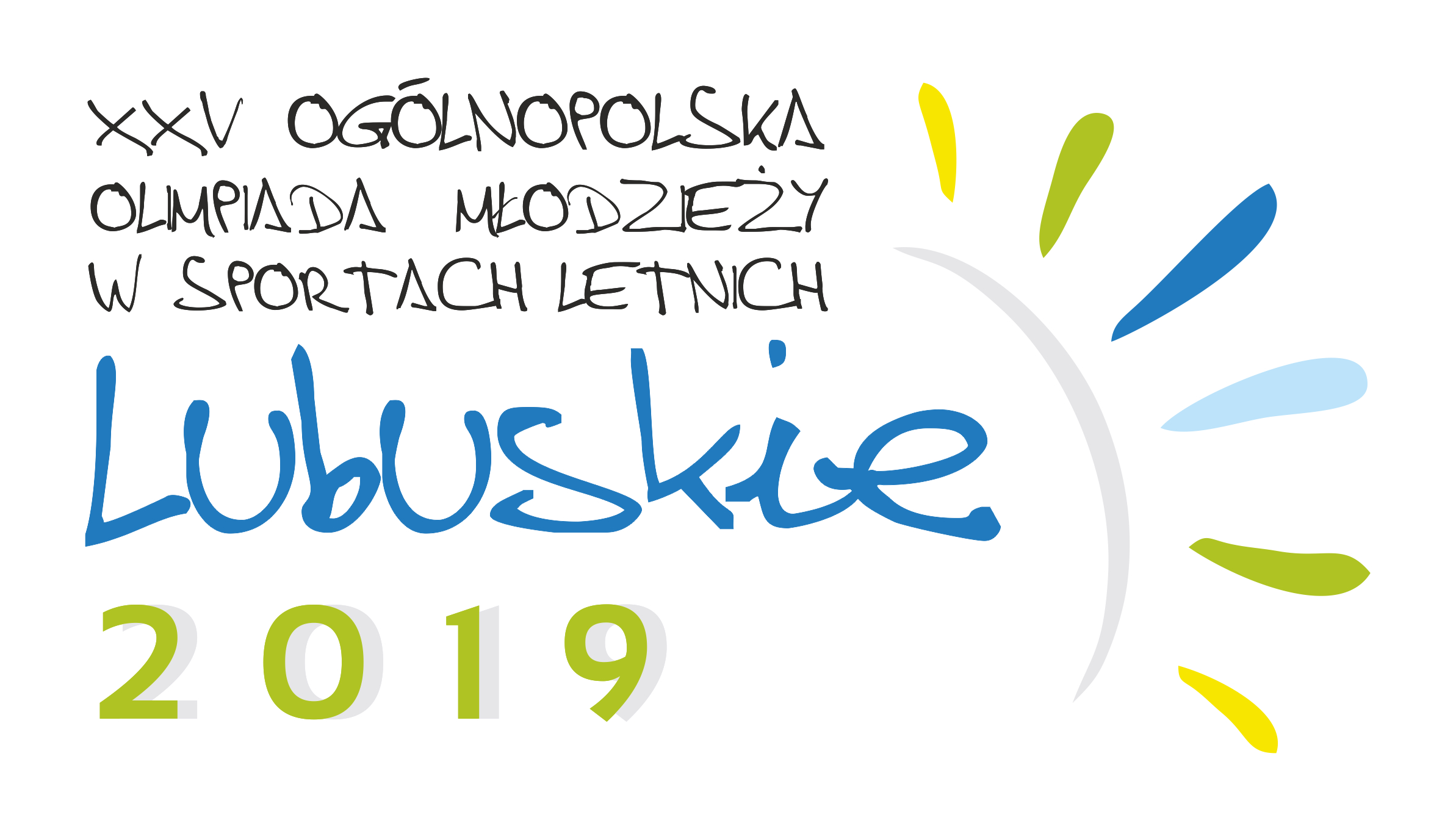 KOMUNIKAT ORGANIZACYJNY NR 1LEKKA ATLETYKATermin zawodów:	09.07 – 12.07.2019Miejsce zawodów: 	STADION POSiR Golęcin ul. Warmińska 1, 60-628 ChorzówBiuro zawodów:	przed zawodami :   Oddział POSiR Golęcin, I piętro, sala konferencyjna, 
ul. Warmińska 1, 60-628 Poznań 	w czasie zawodów: Stadion POSiR Golęcin, ul. Warmińska 1, 60-628 Poznań, domek HAkredytacja ekip:	09.07.2019 godz. 13:00-22:00	Konferencja techniczna: 09.07.2019 godz. 20.00Oddział POSiR Golęcin, I piętro, sala konferencyjna, ul. Warmińska 1, 60-628 PoznańPrzedstawiciel PZS:	Marcin GóraSędzia Główny:	Tomasz LubowskiDelegat techniczny:	Patrycja Ziółkowska, Michał OmilianOsoba odpowiedzialna : Jacek Biernacki tel. 608 450 229 e-mail: biernacki.j@wp.plKierownik zawodów: 	Jacek Biernacki tel. 608 450 229 e-mail: biernacki.j@wp.plZgłoszenia:	system internetowy DOMTEL www.domtel-sport.plMiejsce zakwaterowania i wyżywienia:Domy Studenckie:

Uniwersytetu Przyrodniczego: 
DS Jurand, DS Danuśka (ul. Piątkowska 94, 60-649 Poznań), 
DS Przylesie (ul. Wojska Polskiego 85, 60-625 Poznań)

Uniwersytetu im. Adama Mickiewicza:
DS Jagienka, DS Zbyszko (ul. Piątkowska 80, 60-650 Poznań)